FAČR ve spolupráci s TMK Královehradeckého KFS a OFS Náchod pořádá školení trenérů C - licence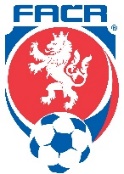 Délka studia C -  licence čítá dohromady 20 hodin teoretické a praktické výuky a 2 ukázkové tréninkové jednotky nad rámec dvoudenního bloku výuky .Lokality teoretické výuky: ZŠ Náchod – Plhov, Příkopy 1186, 547 01 NáchodLokalita praktické výuky:  Tělocvična, případně UMT při ZŠ Náchod – Plhov, Příkopy 1186, 547 01 NáchodBlok výuky:  sobota  26.1. 2019  (8.00 -  18.00 hodin),   neděle  27.1. 2019  (8.00 - 18.00 hodin) Součástí trenérského kurzu jsou dva  ukázkové tréninky. O termínu konání ukázkové TJ budou včas informováni přihlášení účastníci.Výuka bude zahájena v sobotu  26.1.2019 v 8.15 ve výukových prostorách hotelu ZŠ Náchod – Plhov. Prezence 7.30 - 8.00hCena kurzu je 1.500,- Kč. V této ceně je zahrnut (pronájem učeben, hřiště, odměny lektorů, studijní materiál). Platba kurzovného proběhne převodem, faktura Vám přijde po přihlášení na kurz na Vaší mailovou adresu.  Uzávěrka přihlášek je 20.1. 2019.Odkaz na přihlášku: http://facr.coachmanager.cz/registrace-kurzu/f7602f96-dd01-11e8-8b61-c945b943e643Uchazeči o studium si s sebou na kurz přinesou • občanský průkaz (pas) • potvrzení o zaplacení kursovného• výpis z rejstříku trestů (originál – max. 3 měsíce starý)• lékařské potvrzení o zdravotní způsobilosti k účasti na kursu (originál – max. 3 měsíce starý )  • fotografii pasového formátu • tréninkové oblečení a obuv   Certifikát o absolvování on-line licence Grassroots Leader !  https://leadercertifikat.fotbal.cz/account/formlog     (Lze splnit i v průběhu kurzu)                             Aleš Majer                                                                                            Jan Míl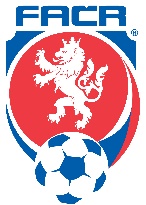                             Lektor FAČR                                                                         GTM pro Královehradecký kraj                majer@fotbal.cz , tel: 702 004 385                                            mil@fotbal.cz , tel: 603 522 967